REQUERIMENTO Nº 1323/2015Requer Voto de Pesar pelo falecimento da SRA. MARIA CORDEIRO GONÇALVES, ocorrido recentemente. Senhor Presidente, Nos termos do Art. 102, Inciso IV, do Regimento Interno desta Casa de Leis, requeiro a Vossa Excelência que se digne a registrar nos anais desta Casa de Leis voto de profundo pesar pelo falecimento da Sra. Maria Cordeiro Gonçalves, ocorrido no último dia 16 de setembro. Requeiro, ainda, que desta manifestação seja dada ciência aos seus familiares, encaminhando cópia do presente à Rua Caramurus, 418, Jardim São Francisco II, nesta cidade.Justificativa:A Sra. Maria Cordeiro Gonçalves tinha 64 anos e era casada com Luiz Gonçalves e deixou os filhos Élcio, Lindinalva, Tiago e Luara.Benquista por todos os familiares e amigos, seu passamento causou grande consternação e saudades; todavia, sua memória há de ser cultuada por todos que em vida a amaram.Que Deus esteja presente nesse momento de separação e dor, para lhes dar força e consolo.É, pois, este o Voto, através da Câmara de Vereadores, em homenagem póstuma e em sinal de solidariedade.                    Plenário “Dr. Tancredo Neves”, 17 de setembro de 2015. José Antonio FerreiraDr. José-Vereador-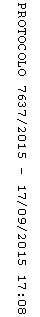 